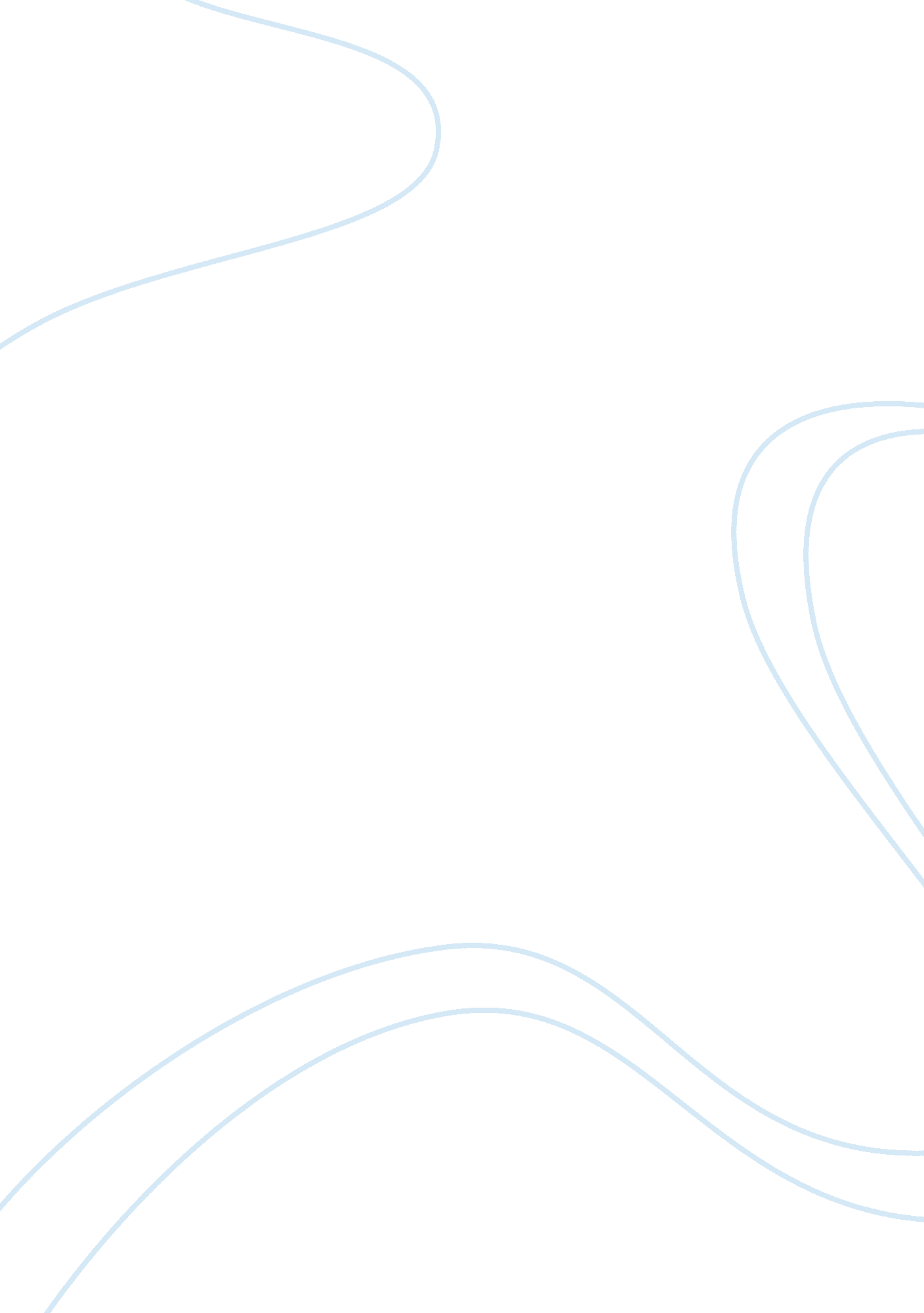 The theory of determinism in philosophyPhilosophy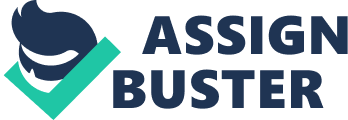 Determinism In philosophy the theory of determinism asserts that every event is a consequence or a result of past events or actions. Moreover, this theory also implies that the future is predictable. 
One of the objections on the theory of determinism is that according to this theory the future is something tangible since this theory illustrates that every action is a consequence of a former event or action. However, this objection appears more to be a resistance of the human mind to accept a new theory and diverse idea rather than an objection. 
The objection that since the human mind has the power to step back or change at any moment does not make the future predictable, is negated because the theory of determinism moves an individual in a direction rather than predicting the future with iron-clad evidence. Although Epicurus’s objection that human beings have the confidence of passing judgments only till they have a free will has some substance in it. 